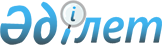 О внесении изменений в решение Павлодарского районного маслихата от 22 декабря 2016 года № 11/68 "О Павлодарском районном бюджете на 2017 - 2019 годы"Решение маслихата Павлодарского района Павлодарской области от 4 декабря 2017 года № 24/131. Зарегистрировано Департаментом юстиции Павлодарской области 11 декабря 2017 года № 5725
      В соответствии с пунктом 4 статьи 106 Бюджетного кодекса Республики Казахстан от 4 декабря 2008 года, подпунктом 1) пункта 1 статьи 6 Закона Республики Казахстан от 23 января 2001 года "О местном государственном управлении и самоуправлении в Республике Казахстан", Павлодарский районный маслихат РЕШИЛ:
      1. Внести в решение Павлодарского районного маслихата от 22 декабря 2016 года № 11/68 "О Павлодарском районном бюджете на 2017-2019 годы" (зарегистрированное в Реестре государственной регистрации нормативных правовых актов за № 5325, опубликованные в районных газетах "Заман тынысы", "Нива" от 12 января 2017 года), следующие изменения:
      в пункте 1:
      в подпункте 1):
      цифры "4 288 682" заменить цифрами "4 275 989";
      цифры "17 608" заменить цифрами "17 609";
      цифры "3 569 458" заменить цифрами "3 556 764";
      в подпункте 2):
      цифры "4 344 327" заменить цифрами "4 331 634";
      в пункте 2:
      цифры "12 000" заменить цифрами "11 942".
      приложения 1, 5 к указанному решению изложить в новой редакции согласно приложениям 1, 2 к настоящему решению.
      2. Контроль за исполнением настоящего решения возложить на постоянную комиссию районного маслихата по вопросам бюджета.
      3. Настоящее решение вводится в действие с 1 января 2017 года. О районном бюджете на 2017 год
(с изменениями) Перечень текущих бюджетных программ
в разрезе сельских округов и сел на 2017 год
					© 2012. РГП на ПХВ «Институт законодательства и правовой информации Республики Казахстан» Министерства юстиции Республики Казахстан
				
      Председатель сессии

А. Кашитов

      Секретарь маслихата

А. Шайхимов
Приложение 1
к решению Павлодарского
районного маслихата
от 4 декабря 2017 года № 24/131Приложение 1
к решению Павлодарского
районного маслихата
от 22 декабря 2016 года № 11/68
"О Павлодарском районном
бюджете на 2017 - 2019 годы"
Категория
Категория
Категория
Категория
Сумма (тысяч тенге)
Класс
Класс
Класс
Сумма (тысяч тенге)
Подкласс
Подкласс
Сумма (тысяч тенге)
Наименование
Сумма (тысяч тенге)
1
2
3
4
5
1. Доходы
4 275 989
1
Налоговые поступления
687 849
01
Подоходный налог
304 694
2
Индивидуальный подоходный налог 
304 694
03
Социальный налог
180 088
1
Социальный налог
180 088
04
Hалоги на собственность
179 790
1
Hалоги на имущество
132 251
3
Земельный налог
5 850
4
Hалог на транспортные средства
37 623
5
Единый земельный налог
4 066
05
Внутренние налоги на товары, работы и услуги
17 538
2
Акцизы
1 504
3
Поступления за использование природных и других ресурсов
7 232
4
Сборы за ведение предпринимательской и профессиональной деятельности
8 642
5
Налог на игорный бизнес
160
08
Обязательные платежи, взимаемые за совершение юридически значимых действий и (или) выдачу документов уполномоченными на то государственными органами или должностными лицами
5 739
1
Государственная пошлина
5 739
2
Неналоговые поступления
17 609
01
Доходы от государственной собственности
2 497
4
Доходы на доли участия в юридических лицах, находящиеся в государственной собственности
22
5
Доходы от аренды имущества, находящегося в государственной собственности
2 440
7
Вознаграждения по кредитам, выданным из государственного бюджета
26
9
Прочие доходы от государственной собственности
9
04
Штрафы, пеня, санкции, взыскания, налагаемые государственными учреждениями, финансируемыми из государственного бюджета, а также содержащимися и финансируемыми из бюджета (сметы расходов) Национального Банка Республики Казахстан
461
1
Штрафы, пеня, санкции, взыскания, налагаемые государственными учреждениями, финансируемыми из государственного бюджета, а также содержащимися и финансируемыми из бюджета (сметы расходов) Национального Банка Республики Казахстан, за исключением поступлений от организаций нефтяного сектора
461
06
Прочие неналоговые поступления
14 651
1
Прочие неналоговые поступления
14 651
3
Поступления от продажи основного капитала
13 767
01
Продажа государственного имущества, закрепленного за государственными учреждениями
5 840
1
Продажа государственного имущества, закрепленного за государственными учреждениями
5 840
03
Продажа земли и нематериальных активов
7 927
1
Продажа земли
5 963
2
Продажа нематериальных активов
1 964
4
Поступления трансфертов 
3 556 764
02
Трансферты из вышестоящих органов государственного управления
3 556 764
2
Трансферты из областного бюджета
3 556 764
Функциональная группа
Функциональная группа
Функциональная группа
Функциональная группа
Функциональная группа
Сумма (тысяч тенге)
Функциональная подгруппа
Функциональная подгруппа
Функциональная подгруппа
Функциональная подгруппа
Сумма (тысяч тенге)
Администратор бюджетных программ
Администратор бюджетных программ
Администратор бюджетных программ
Сумма (тысяч тенге)
Бюджетная программа
Бюджетная программа
Сумма (тысяч тенге)
Наименование
Сумма (тысяч тенге)
1
2
3
4
5
6
2. Затраты
4 331 634
01
Государственные услуги общего характера
476 846
1
Представительные, исполнительные и другие органы, выполняющие общие функции государственного управления
394 074
112
Аппарат маслихата района (города областного значения)
19 014
001
Услуги по обеспечению деятельности маслихата района (города областного значения)
18 492
003
Капитальные расходы государственного органа
522
122
Аппарат акима района (города областного значения)
139 855
001
Услуги по обеспечению деятельности акима района (города областного значения)
99 773
003
Капитальные расходы государственного органа
40 082
123
Аппарат акима района в городе, города районного значения, поселка, села, сельского округа
235 205
001
Услуги по обеспечению деятельности акима района в городе, города районного значения, поселка, села, сельского округа
205 273
022
Капитальные расходы государственного органа
3 597
032
Капитальные расходы подведомственных государственных учреждений и организаций
26 335
2
Финансовая деятельность
28 507
452
Отдел финансов района (города областного значения)
28 507
001
Услуги по реализации государственной политики в области исполнения бюджета и управления коммунальной собственностью района (города областного значения)
27 002
010
Приватизация, управление коммунальным имуществом, постприватизационная деятельность и регулирование споров, связанных с этим
1 222
018
Капитальные расходы государственного органа
283
5
Планирование и статистическая деятельность
20 447
453
Отдел экономики и бюджетного планирования района (города областного значения)
20 447
001
Услуги по реализации государственной политики в области формирования и развития экономической политики, системы государственного планирования
19 319
004
Капитальные расходы государственного органа
1 128
9
Прочие государственные услуги общего характера
33 818
454
Отдел предпринимательства и сельского хозяйства района (города областного значения)
20 723
001
Услуги по реализации государственной политики на местном уровне в области развития предпринимательства и сельского хозяйства
20 004
007
Капитальные расходы государственного органа
719
458
Отдел жилищно-коммунального хозяйства, пассажирского транспорта и автомобильных дорог района (города областного значения)
13 095
001
Услуги по реализации государственной политики на местном уровне в области жилищно-коммунального хозяйства, пассажирского транспорта и автомобильных дорог 
12 535
013
Капитальные расходы государственного органа
560
02
Оборона
24 043
1
Военные нужды
9 463
122
Аппарат акима района (города областного значения)
9 463
005
Мероприятия в рамках исполнения всеобщей воинской обязанности
9 463
2
Организация работы по чрезвычайным ситуациям
14 580
122
Аппарат акима района (города областного значения)
14 580
006
Предупреждение и ликвидация чрезвычайных ситуаций масштаба района (города областного значения)
315
007
Мероприятия по профилактике и тушению степных пожаров районного (городского) масштаба, а также пожаров в населенных пунктах, в которых не созданы органы государственной противопожарной службы
14 265
04
Образование
2 456 096
1
Дошкольное воспитание и обучение
289 411
123
Аппарат акима района в городе, города районного значения, поселка, села, сельского округа
222 550
004
Обеспечение деятельности организаций дошкольного воспитания и обучения
80 434
041
Реализация государственного образовательного заказа в дошкольных организациях образования
142 116
464
Отдел образования района (города областного значения)
66 861
040
Реализация государственного образовательного заказа в дошкольных организациях образования
66 861
2
Начальное, основное среднее и общее среднее образование
2 010 397
123
Аппарат акима района в городе, города районного значения, поселка, села, сельского округа
69 249
005
Организация бесплатного подвоза учащихся до школы и обратно в сельской местности
69 249
464
Отдел образования района (города областного значения)
1 876 259
003
Общеобразовательное обучение
1 849 655
006
Дополнительное образование для детей 
26 604
804
Отдел физической культуры, спорта и туризма района (города областного значения)
64 889
017
Дополнительное образование для детей и юношества по спорту
64 889
9
Прочие услуги в области образования
156 288
464
Отдел образования района (города областного значения)
156 288
001
Услуги по реализации государственной политики на местном уровне в области образования 
22 331
005
Приобретение и доставка учебников, учебно-методических комплексов для государственных учреждений образования района (города областного значения)
38 385
007
Проведение школьных олимпиад, внешкольных мероприятий и конкурсов районного (городского) масштаба
4 972
012
Капитальные расходы государственного органа
79
015
Ежемесячная выплата денежных средств опекунам (попечителям) на содержание ребенка - сироты (детей-сирот), и ребенка (детей), оставшегося без попечения родителей
13 357
067
Капитальные расходы подведомственных государственных учреждений и организаций
77 164
06
Социальная помощь и социальное обеспечение
178 509
1
Социальное обеспечение
11 705
451
Отдел занятости и социальных программ района (города областного значения)
8 516
016
Государственные пособия на детей до 18 лет
6 030
025
Внедрение обусловленной денежной помощи по проекту "Өрлеу"
2 486
464
Отдел образования района (города областного значения)
3 189
030
Содержание ребенка (детей), переданного патронатным воспитателям
3 189
2
Социальная помощь
145 396
123
Аппарат акима района в городе, города районного значения, поселка, села, сельского округа
22 843
003
Оказание социальной помощи нуждающимся гражданам на дому
22 843
451
Отдел занятости и социальных программ района (города областного значения)
122 553
002
Программа занятости
37 166
007
Социальная помощь отдельным категориям нуждающихся граждан по решениям местных представительных органов
32 344
010
Материальное обеспечение детей - инвалидов, воспитывающихся и обучающихся на дому
1 046
017
Обеспечение нуждающихся инвалидов обязательными гигиеническими средствами и предоставление услуг специалистами жестового языка, индивидуальными помощниками в соответствии с индивидуальной программой реабилитации инвалида
32 446
023
Обеспечение деятельности центров занятости населения
19 551
9
Прочие услуги в области социальной помощи и социального обеспечения
21 408
451
Отдел занятости и социальных программ района (города областного значения)
21 408
001
Услуги по реализации государственной политики на местном уровне в области обеспечения занятости и реализации социальных программ для населения
20 915
011
Оплата услуг по зачислению, выплате и доставке пособий и других социальных выплат
254
021
Капитальные расходы государственного органа
239
07
Жилищно-коммунальное хозяйство
149 382
1
Жилищное хозяйство
88 388
123
Аппарат акима района в городе, города районного значения, поселка, села, сельского округа
1 700
007
Организация сохранения государственного жилищного фонда города районного значения, поселка, села, сельского округа
1 700
458
Отдел жилищно-коммунального хозяйства, пассажирского транспорта и автомобильных дорог района (города областного значения)
4 200
004
Обеспечение жильем отдельных категорий граждан
4 200
472
Отдел строительства, архитектуры и градостроительства района (города областного значения)
82 488
004
Проектирование, развитие и (или) обустройство инженерно-коммуникационной инфраструктуры
17 240
098
Приобретение жилья коммунального жилищного фонда
65 248
2
Коммунальное хозяйство
60 994
123
Аппарат акима района в городе, города районного значения, поселка, села, сельского округа
1 315
014
Организация водоснабжения населенных пунктов
1 315
458
Отдел жилищно-коммунального хозяйства, пассажирского транспорта и автомобильных дорог района (города областного значения)
7 940
012
Функционирование системы водоснабжения и водоотведения
7 940
472
Отдел строительства, архитектуры и градостроительства района (города областного значения)
51 739
058
Развитие системы водоснабжения и водоотведения в сельских населенных пунктах
51 739
08
Культура, спорт, туризм и информационное пространство
319 521
1
Деятельность в области культуры
226 102
123
Аппарат акима района в городе, города районного значения, поселка, села, сельского округа
164 085
006
Поддержка культурно-досуговой работы на местном уровне
164 085
455
Отдел культуры и развития языков района (города областного значения)
62 017
003
Поддержка культурно-досуговой работы на местном уровне
62 017
2
Спорт
19 347
123
Аппарат акима района в городе, города районного значения, поселка, села, сельского округа
14 177
028
Реализация физкультурно-оздоровительных и спортивных мероприятий на местном уровне
14 177
804
Отдел физической культуры, спорта и туризма района (города областного значения)
5 170
006
Проведение спортивных соревнований на районном (города областного значения) уровне
5 170
3
Информационное пространство
44 716
455
Отдел культуры и развития языков района (города областного значения)
33 278
006
Функционирование районных (городских) библиотек
31 778
007
Развитие государственного языка и других языков народа Казахстана
1 500
456
Отдел внутренней политики района (города областного значения)
11 438
002
Услуги по проведению государственной информационной политики
11 438
9
Прочие услуги по организации культуры, спорта, туризма и информационного пространства
29 356
455
Отдел культуры и развития языков района (города областного значения)
15 090
001
Услуги по реализации государственной политики на местном уровне в области развития языков и культуры
6 945
010
Капитальные расходы государственного органа
79
032
Капитальные расходы подведомственных государственных учреждений и организаций
8066
456
Отдел внутренней политики района (города областного значения)
12 204
001
Услуги по реализации государственной политики на местном уровне в области информации, укрепления государственности и формирования социального оптимизма граждан
9 477
003
Реализация мероприятий в сфере молодежной политики
2 378
006
Капитальные расходы государственного органа
349
804
Отдел физической культуры, спорта и туризма района (города областного значения)
2 062
001
Услуги по реализации государственной политики на местном уровне в сфере физической культуры, спорта и туризма 
2 062
10
Сельское, водное, лесное, рыбное хозяйство, особо охраняемые природные территории, охрана окружающей среды и животного мира, земельные отношения
143 505
1
Сельское хозяйство
109 403
472
Отдел строительства, архитектуры и градостроительства района (города областного значения)
7 200
010
Развитие объектов сельского хозяйства
7 200
473
Отдел ветеринарии района (города областного значения)
102 203
001
Услуги по реализации государственной политики на местном уровне в сфере ветеринарии
17 018
003
Капитальные расходы государственного органа
363
005
Обеспечение функционирования скотомогильников (биотермических ям) 
100
006
Организация санитарного убоя больных животных
300
010
Проведение мероприятий по идентификации сельскохозяйственных животных
1 376
011
Проведение противоэпизоотических мероприятий 
68 313
047
Возмещение владельцам стоимости обезвреженных (обеззараженных) и переработанных без изъятия животных, продукции и сырья животного происхождения, представляющих опасность для здоровья животных и человека
14 733
6
Земельные отношения
18 129
463
Отдел земельных отношений района (города областного значения)
18 129
001
Услуги по реализации государственной политики в области регулирования земельных отношений на территории района (города областного значения)
13 160
006
Землеустройство, проводимое при установлении границ районов, городов областного значения, районного значения, сельских округов, поселков, сел
4 270
007
Капитальные расходы государственного органа
699
9
Прочие услуги в области сельского, водного, лесного, рыбного хозяйства, охраны окружающей среды и земельных отношений
15 973
453
Отдел экономики и бюджетного планирования района (города областного значения)
15 973
099
Реализация мер по оказанию социальной поддержки специалистов 
15 973
11
Промышленность, архитектурная, градостроительная и строительная деятельность
14 466
2
Архитектурная, градостроительная и строительная деятельность
14 466
472
Отдел строительства, архитектуры и градостроительства района (города областного значения)
14 466
001
Услуги по реализации государственной политики в области строительства, архитектуры и градостроительства на местном уровне
14 087
015
Капитальные расходы государственного органа
379
12
Транспорт и коммуникации
454 688
1
Автомобильный транспорт
452 576
123
Аппарат акима района в городе, города районного значения, поселка, села, сельского округа
93 131
013
Обеспечение функционирования автомобильных дорог в городах районного значения, поселках, селах, сельских округах
4 450
045
Капитальный и средний ремонт автомобильных дорог улиц населенных пунктов
88 681
458
Отдел жилищно-коммунального хозяйства, пассажирского транспорта и автомобильных дорог района (города областного значения)
359 445
023
Обеспечение функционирования автомобильных дорог 
33 455
045
Капитальный и средний ремонт автомобильных дорог районного значения и улиц населенных пунктов
325 990
9
Прочие услуги в сфере транспорта и коммуникации
2 112
458
Отдел жилищно-коммунального хозяйства, пассажирского транспорта и автомобильных дорог района (города областного значения)
2 112
037
Субсидирование пассажирских перевозок по социально значимым городским (сельским), пригородным и внутрирайонным сообщениям
2 112
13
Прочие
27 214
3
Поддержка предпринимательской деятельности и защита конкуренции
372
454
Отдел предпринимательства и сельского хозяйства района (города областного значения)
372
006
Поддержка предпринимательской деятельности
372
9
Прочие
26 842
123
Аппарат акима района в городе, города районного значения, поселка, села, сельского округа
14 900
040
Реализация мер по содействию экономическому развитию регионов в рамках Программы развития регионов до 2020 года
14 900
452
Отдел финансов района (города областного значения)
11 942
012
Резерв местного исполнительного органа района (города областного значения)
11 942
14
Обслуживание долга
26
1
Обслуживание долга
26
452
Отдел финансов района (города областного значения)
26
013
Обслуживание долга местных исполнительных органов по выплате вознаграждений и иных платежей по займам из областного бюджета
26
15
Трансферты
87 338
1
Трансферты
87 338
452
Отдел финансов района (города областного значения)
87 338
006
Возврат неиспользованных (недоиспользованных) целевых трансфертов
2 340
016
Возврат, использованных не по целевому назначению целевых трансфертов
2 301
051
Трансферты органам местного самоуправления
80 693
054
Возврат сумм неиспользованных (недоиспользованных) целевых трансфертов, выделенных из республиканского бюджета за счет целевого трансферта из Национального фонда Республики Казахстан
2 004
3.Чистое бюджетное кредитование
8 984,5
Бюджетные кредиты
30 632,5
10
Сельское, водное, лесное, рыбное хозяйство, особо охраняемые природные территории, охрана окружающей среды и животного мира, земельные отношения
30 632,5
9
Прочие услуги в области сельского, водного, лесного, рыбного хозяйства, охраны окружающей среды и земельных отношений
30 632,5
453
Отдел экономики и бюджетного планирования района (города областного значения)
30 632,5
006
Бюджетные кредиты для реализации мер социальной поддержки специалистов 
30 632,5
Погашение бюджетных кредитов 
21 648
5
Погашение бюджетных кредитов
21 648
01
Погашение бюджетных кредитов
21 648
1
Погашение бюджетных кредитов, выданных из государственного бюджета
21 648
4. Сальдо по операциям с финансовыми активами
- 480
Поступления от продажи финансовых активов государства
480
6
Поступления от продажи финансовых активов государства
480
01
Поступления от продажи финансовых активов государства
480
1
Поступления от продажи финансовых активов внутри страны
480
5. Дефицит (профицит) бюджета
- 64 149,5
6. Финансирование дефицита (использование профицита) бюджета
64 149,5
7
Поступление займов
30 631,5
01
Внутренние государственные займы
30 631,5
2
Договора займа
30 631,5
03
Займы, получаемые местным исполнительным органом района (города областного значения)
30 631,5
16
Погашение займов
21 648
1
Погашение займов
21 648
452
Отдел финансов района (города областного значения)
21 648
008
Погашение долга местного исполнительного органа перед вышестоящим бюджетом
21 648
8
Используемые остатки бюджетных средств
55 166
01
Остатки бюджетных средств
55 166
1
Свободные остатки бюджетных средств
55 166
01
Свободные остатки бюджетных средств
55 166Приложение 2
к решению Павлодарского
районного маслихата
от 4 декабря 2017 года № 24/131Приложение 5
к решению Павлодарского
районного маслихата
от 22 декабря 2016 года № 11/68
"О Павлодарском районном
бюджете на 2017 - 2019 годы"
Функциональная группа
Функциональная группа
Функциональная группа
Функциональная группа
Функциональная группа
Функциональная подгруппа
Функциональная подгруппа
Функциональная подгруппа
Функциональная подгруппа
Администратор бюджетных программ
Администратор бюджетных программ
Администратор бюджетных программ
Бюджетная программа
Бюджетная программа
Наименование
1
2
3
4
5
Аппарат акима Григорьевского сельского округа
Аппарат акима Григорьевского сельского округа
Аппарат акима Григорьевского сельского округа
Аппарат акима Григорьевского сельского округа
Аппарат акима Григорьевского сельского округа
01
Государственные услуги общего характера
1
Представительные, исполнительные и другие органы, выполняющие общие функции государственного управления
123
Аппарат акима района в городе, города районного значения, поселка, села, сельского округа
001
Услуги по обеспечению деятельности акима района в городе, города районного значения, поселка, села, сельского округа
022
Капитальные расходы государственного органа
032
Капитальные расходы подведомственных государственных учреждений и организаций
04
Образование
1
Дошкольное воспитание и обучение
123
Аппарат акима района в городе, города районного значения, поселка, села, сельского округа
041
Реализация государственного образовательного заказа в дошкольных организациях образования
2
Начальное общее, основное общее, среднее общее образование
123
Аппарат акима района в городе, города районного значения, поселка, села, сельского округа
005
Организация бесплатного подвоза учащихся до школы и обратно в сельской местности
06
Социальная помощь и социальное обеспечение
2
Социальная помощь
123
Аппарат акима района в городе, города районного значения, поселка, села, сельского округа
003
Оказание социальной помощи нуждающимся гражданам на дому
07
Жилищно-коммунальное хозяйство
1
Жилищное хозяйство
123
Аппарат акима района в городе, города районного значения, поселка, села, сельского округа
007
Организация сохранения государственного жилищного фонда города районного значения, поселка, села, сельского округа
08
Культура, спорт, туризм и информационное пространство
1
Деятельность в области культуры
123
Аппарат акима района в городе, города районного значения, поселка, села, сельского округа
006
Поддержка культурно-досуговой работы на местном уровне
2
Спорт
123
Аппарат акима района в городе, города районного значения, поселка, села, сельского округа
028
Реализация физкультурно-оздоровительных и спортивных мероприятий на местном уровне
12
Транспорт и коммуникации
1
Автомобильный транспорт
123
Аппарат акима района в городе, города районного значения, поселка, села, сельского округа
013
Обеспечение функционирования автомобильных дорог в городах районного значения, поселках, селах, сельских округах
045
Капитальный и средний ремонт автомобильных дорог улиц населенных пунктов
13
Прочие
9
Прочие
123
Аппарат акима района в городе, города районного значения, поселка, села, сельского округа
040
Реализация мер по содействию экономическому развитию регионов в рамках Программы развития регионов до 2020 года
Аппарат акима Ефремовского сельского округа
Аппарат акима Ефремовского сельского округа
Аппарат акима Ефремовского сельского округа
Аппарат акима Ефремовского сельского округа
Аппарат акима Ефремовского сельского округа
01
Государственные услуги общего характера
1
Представительные, исполнительные и другие органы, выполняющие общие функции государственного управления
123
Аппарат акима района в городе, города районного значения, поселка, села, сельского округа
001
Услуги по обеспечению деятельности акима района в городе, города районного значения, поселка, села, сельского округа
022
Капитальные расходы государственного органа
032
Капитальные расходы подведомственных государственных учреждений и организаций
04
Образование
2
Начальное общее, основное общее, среднее общее образование
123
Аппарат акима района в городе, города районного значения, поселка, села, сельского округа

005
Организация бесплатного подвоза учащихся до школы и обратно в сельской местности
06
Социальная помощь и социальное обеспечение
2
Социальная помощь
123
Аппарат акима района в городе, города районного значения, поселка, села, сельского округа
003
Оказание социальной помощи нуждающимся гражданам на дому
07
Жилищно-коммунальное хозяйство
1
Жилищное хозяйство
123
Аппарат акима района в городе, города районного значения, поселка, села, сельского округа
007
Организация сохранения государственного жилищного фонда города районного значения, поселка, села, сельского округа
08
Культура, спорт, туризм и информационное пространство
1
Деятельность в области культуры
123
Аппарат акима района в городе, города районного значения, поселка, села, сельского округа
006
Поддержка культурно-досуговой работы на местном уровне
12
Транспорт и коммуникации
1
Автомобильный транспорт
123
Аппарат акима района в городе, города районного значения, поселка, села, сельского округа
013
Обеспечение функционирования автомобильных дорог в городах районного значения, поселках, селах, сельских округах
13
Прочие
9
Прочие
123
Аппарат акима района в городе, города районного значения, поселка, села, сельского округа
040
Реализация мер по содействию экономическому развитию регионов в рамках Программы развития регионов до 2020 года
Аппарат акима Зангарского сельского округа
Аппарат акима Зангарского сельского округа
Аппарат акима Зангарского сельского округа
Аппарат акима Зангарского сельского округа
Аппарат акима Зангарского сельского округа
01
Государственные услуги общего характера
1
Представительные, исполнительные и другие органы, выполняющие общие функции государственного управления
123
Аппарат акима района в городе, города районного значения, поселка, села, сельского округа
001
Услуги по обеспечению деятельности акима района в городе, города районного значения, поселка, села, сельского округа
022
Капитальные расходы государственного органа
032
Капитальные расходы подведомственных государственных учреждений и организаций
04
Образование
2
Начальное общее, основное общее, среднее общее образование
123
Аппарат акима района в городе, города районного значения, поселка, села, сельского округа
005
Организация бесплатного подвоза учащихся до школы и обратно в сельской местности
07
Жилищно-коммунальное хозяйство
2
Коммунальное хозяйство
123
Аппарат акима района в городе, города районного значения, поселка, села, сельского округа
014
Организация водоснабжения населенных пунктов
8
Культура, спорт, туризм и информационное пространство
1
Деятельность в области культуры
123
Аппарат акима района в городе, города районного значения, поселка, села, сельского округа
006
Поддержка культурно-досуговой работы на местном уровне
Аппарат акима Заринского сельского округа
Аппарат акима Заринского сельского округа
Аппарат акима Заринского сельского округа
Аппарат акима Заринского сельского округа
Аппарат акима Заринского сельского округа
01
Государственные услуги общего характера
1
Представительные, исполнительные и другие органы, выполняющие общие функции государственного управления
123
Аппарат акима района в городе, города районного значения, поселка, села, сельского округа
001
Услуги по обеспечению деятельности акима района в городе, города районного значения, поселка, села, сельского округа
022
Капитальные расходы государственного органа
032
Капитальные расходы подведомственных государственных учреждений и организаций
04
Образование
1
Дошкольное воспитание и обучение
123
Аппарат акима района в городе, города районного значения, поселка, села, сельского округа
041
Реализация государственного образовательного заказа в дошкольных организациях образования
2
Начальное общее, основное общее, среднее общее образование
123
Аппарат акима района в городе, города районного значения, поселка, села, сельского округа
005
Организация бесплатного подвоза учащихся до школы и обратно в сельской местности
06
Социальная помощь и социальное обеспечение
2
Социальная помощь
123
Аппарат акима района в городе, города районного значения, поселка, села, сельского округа
003
Оказание социальной помощи нуждающимся гражданам на дому
08
Культура, спорт, туризм и информационное пространство
1
Деятельность в области культуры
123
Аппарат акима района в городе, города районного значения, поселка, села, сельского округа

006
Поддержка культурно-досуговой работы на местном уровне
Аппарат акима Кенесского сельского округа
Аппарат акима Кенесского сельского округа
Аппарат акима Кенесского сельского округа
Аппарат акима Кенесского сельского округа
Аппарат акима Кенесского сельского округа
01
Государственные услуги общего характера
1
Представительные, исполнительные и другие органы, выполняющие общие функции государственного управления
123
Аппарат акима района в городе, города районного значения, поселка, села, сельского округа
001
Услуги по обеспечению деятельности акима района в городе, города районного значения, поселка, села, сельского округа
022
Капитальные расходы государственного органа
032
Капитальные расходы подведомственных государственных учреждений и организаций
04
Образование
1
Дошкольное воспитание и обучение
123
Аппарат акима района в городе, города районного значения, поселка, села, сельского округа
041
Реализация государственного образовательного заказа в дошкольных организациях образования
2
Начальное общее, основное общее, среднее общее образование
123
Аппарат акима района в городе, города районного значения, поселка, села, сельского округа
005
Организация бесплатного подвоза учащихся до школы и обратно в сельской местности
06
Социальная помощь и социальное обеспечение
2
Социальная помощь
123
Аппарат акима района в городе, города районного значения, поселка, села, сельского округа
003
Оказание социальной помощи нуждающимся гражданам на дому
08
Культура, спорт, туризм и информационное пространство
1
Деятельность в области культуры
123
Аппарат акима района в городе, города районного значения, поселка, села, сельского округа
006
Поддержка культурно-досуговой работы на местном уровне
12
Транспорт и коммуникации
1
Автомобильный транспорт
123
Аппарат акима района в городе, города районного значения, поселка, села, сельского округа
013
Обеспечение функционирования автомобильных дорог в городах районного значения, поселках, селах, сельских округах
Аппарат акима Красноармейского сельского округа
Аппарат акима Красноармейского сельского округа
Аппарат акима Красноармейского сельского округа
Аппарат акима Красноармейского сельского округа
Аппарат акима Красноармейского сельского округа
01
Государственные услуги общего характера
1
Представительные, исполнительные и другие органы, выполняющие общие функции государственного управления
123
Аппарат акима района в городе, города районного значения, поселка, села, сельского округа
001
Услуги по обеспечению деятельности акима района в городе, города районного значения, поселка, села, сельского округа
022
Капитальные расходы государственного органа
032
Капитальные расходы подведомственных государственных учреждений и организаций
04
Образование
1
Дошкольное воспитание и обучение
123
Аппарат акима района в городе, города районного значения, поселка, села, сельского округа
004
Обеспечение деятельности организаций дошкольного воспитания и обучения
041
Реализация государственного образовательного заказа в дошкольных организациях образования
2
Начальное общее, основное общее, среднее общее образование
123
Аппарат акима района в городе, города районного значения, поселка, села, сельского округа
005
Организация бесплатного подвоза учащихся до школы и обратно в сельской местности
06
Социальная помощь и социальное обеспечение
2
Социальная помощь
123
Аппарат акима района в городе, города районного значения, поселка, села, сельского округа
003
Оказание социальной помощи нуждающимся гражданам на дому
12
Транспорт и коммуникации
1
Автомобильный транспорт
123
Аппарат акима района в городе, города районного значения, поселка, села, сельского округа
013
Обеспечение функционирования автомобильных дорог в городах районного значения, поселках, селах, сельских округах
Аппарат акима Луганского сельского округа
Аппарат акима Луганского сельского округа
Аппарат акима Луганского сельского округа
Аппарат акима Луганского сельского округа
Аппарат акима Луганского сельского округа
01
Государственные услуги общего характера
1
Представительные, исполнительные и другие органы, выполняющие общие функции государственного управления
123
Аппарат акима района в городе, города районного значения, поселка, села, сельского округа
001
Услуги по обеспечению деятельности акима района в городе, города районного значения, поселка, села, сельского округа
022
Капитальные расходы государственного органа
032
Капитальные расходы подведомственных государственных учреждений и организаций
04
Образование
1
Дошкольное воспитание и обучение
123
Аппарат акима района в городе, города районного значения, поселка, села, сельского округа
041
Реализация государственного образовательного заказа в дошкольных организациях образования
2
Начальное общее, основное общее, среднее общее образование
123
Аппарат акима района в городе, города районного значения, поселка, села, сельского округа
005
Организация бесплатного подвоза учащихся до школы и обратно в сельской местности
06
Социальная помощь и социальное обеспечение
2
Социальная помощь
123
Аппарат акима района в городе, города районного значения, поселка, села, сельского округа
003
Оказание социальной помощи нуждающимся гражданам на дому
08
Культура, спорт, туризм и информационное пространство
1
Деятельность в области культуры
123
Аппарат акима района в городе, города районного значения, поселка, села, сельского округа
006
Поддержка культурно-досуговой работы на местном уровне
2
Спорт
123
Аппарат акима района в городе, города районного значения, поселка, села, сельского округа
028
Реализация физкультурно-оздоровительных и спортивных мероприятий на местном уровне
12
Транспорт и коммуникации
1
Автомобильный транспорт
123
Аппарат акима района в городе, города районного значения, поселка, села, сельского округа
045
Капитальный и средний ремонт автомобильных дорог улиц населенных пунктов
13
Прочие
9
Прочие
123
Аппарат акима района в городе, города районного значения, поселка, села, сельского округа
040
Реализация мер по содействию экономическому развитию регионов в рамках Программы развития регионов до 2020 года
Аппарат акима Мичуринского сельского округа
Аппарат акима Мичуринского сельского округа
Аппарат акима Мичуринского сельского округа
Аппарат акима Мичуринского сельского округа
Аппарат акима Мичуринского сельского округа
01
Государственные услуги общего характера
1
Представительные, исполнительные и другие органы, выполняющие общие функции государственного управления
123
Аппарат акима района в городе, города районного значения, поселка, села, сельского округа
001
Услуги по обеспечению деятельности акима района в городе, города районного значения, поселка, села, сельского округа
022
Капитальные расходы государственного органа
032
Капитальные расходы подведомственных государственных учреждений и организаций
04
Образование
1
Дошкольное воспитание и обучение
123
Аппарат акима района в городе, города районного значения, поселка, села, сельского округа
041
Реализация государственного образовательного заказа в дошкольных организациях образования
2
Начальное общее, основное общее, среднее общее образование
123
Аппарат акима района в городе, города районного значения, поселка, села, сельского округа
005
Организация бесплатного подвоза учащихся до школы и обратно в сельской местности
06
Социальная помощь и социальное обеспечение
2
Социальная помощь
123
Аппарат акима района в городе, города районного значения, поселка, села, сельского округа
003
Оказание социальной помощи нуждающимся гражданам на дому
08
Культура, спорт, туризм и информационное пространство
1
Деятельность в области культуры
123
Аппарат акима района в городе, города районного значения, поселка, села, сельского округа
006
Поддержка культурно-досуговой работы на местном уровне
13
Прочие
9
Прочие
123
Аппарат акима района в городе, города районного значения, поселка, села, сельского округа
040
Реализация мер по содействию экономическому развитию регионов в рамках Программы развития регионов до 2020 года
Аппарат акима села Ольгинка
Аппарат акима села Ольгинка
Аппарат акима села Ольгинка
Аппарат акима села Ольгинка
Аппарат акима села Ольгинка
01
Государственные услуги общего характера
1
Представительные, исполнительные и другие органы, выполняющие общие функции государственного управления
123
Аппарат акима района в городе, города районного значения, поселка, села, сельского округа

001
Услуги по обеспечению деятельности акима района в городе, города районного значения, поселка, села, сельского округа
022
Капитальные расходы государственного органа
032
Капитальные расходы подведомственных государственных учреждений и организаций
04
Образование
1
Дошкольное воспитание и обучение
123
Аппарат акима района в городе, города районного значения, поселка, села, сельского округа
004
Обеспечение деятельности организаций дошкольного воспитания и обучения
06
Социальная помощь и социальное обеспечение
2
Социальная помощь
123
Аппарат акима района в городе, города районного значения, поселка, села, сельского округа
003
Оказание социальной помощи нуждающимся гражданам на дому
08
Культура, спорт, туризм и информационное пространство
1
Деятельность в области культуры
123
Аппарат акима района в городе, города районного значения, поселка, села, сельского округа
006
Поддержка культурно-досуговой работы на местном уровне
12
Транспорт и коммуникации
1
Автомобильный транспорт
123
Аппарат акима района в городе, города районного значения, поселка, села, сельского округа
045
Капитальный и средний ремонт автомобильных дорог, улиц населенных пунктов
Аппарат акима Рождественского сельского округа
Аппарат акима Рождественского сельского округа
Аппарат акима Рождественского сельского округа
Аппарат акима Рождественского сельского округа
Аппарат акима Рождественского сельского округа
01
Государственные услуги общего характера
1
Представительные, исполнительные и другие органы, выполняющие общие функции государственного управления
123
Аппарат акима района в городе, города районного значения, поселка, села, сельского округа
001
Услуги по обеспечению деятельности акима района в городе, города районного значения, поселка, села, сельского округа
022
Капитальные расходы государственного органа
032
Капитальные расходы подведомственных государственных учреждений и организаций
04
Образование
1
Дошкольное воспитание и обучение
123
Аппарат акима района в городе, города районного значения, поселка, села, сельского округа

004
Обеспечение деятельности организаций дошкольного воспитания и обучения
041
Реализация государственного образовательного заказа в дошкольных организациях образования
2
Начальное общее, основное общее, среднее общее образование
123
Аппарат акима района в городе, города районного значения, поселка, села, сельского округа
005
Организация бесплатного подвоза учащихся до школы и обратно в сельской местности
06
Социальная помощь и социальное обеспечение
2
Социальная помощь
123
Аппарат акима района в городе, города районного значения, поселка, села, сельского округа
003
Оказание социальной помощи нуждающимся гражданам на дому
08
Культура, спорт, туризм и информационное пространство
1
Деятельность в области культуры
123
Аппарат акима района в городе, города районного значения, поселка, села, сельского округа
006
Поддержка культурно-досуговой работы на местном уровне
12
Транспорт и коммуникации
1
Автомобильный транспорт
123
Аппарат акима района в городе, города районного значения, поселка, села, сельского округа
045
Капитальный и средний ремонт автомобильных дорог, улиц населенных пунктов
Аппарат акима Чернорецкого сельского округа
Аппарат акима Чернорецкого сельского округа
Аппарат акима Чернорецкого сельского округа
Аппарат акима Чернорецкого сельского округа
Аппарат акима Чернорецкого сельского округа
01
Государственные услуги общего характера
1
Представительные, исполнительные и другие органы, выполняющие общие функции государственного управления
123
Аппарат акима района в городе, города районного значения, поселка, села, сельского округа
001
Услуги по обеспечению деятельности акима района в городе, города районного значения, поселка, села, сельского округа
022
Капитальные расходы государственного органа
032
Капитальные расходы подведомственных государственных учреждений и организаций
04
Образование
1
Дошкольное воспитание и обучение
123
Аппарат акима района в городе, города районного значения, поселка, села, сельского округа
041
Реализация государственного образовательного заказа в дошкольных организациях образования
2
Начальное общее, основное общее, среднее общее образование
123
Аппарат акима района в городе, города районного значения, поселка, села, сельского округа
005
Организация бесплатного подвоза учащихся до школы и обратно в сельской местности
06
Социальная помощь и социальное обеспечение
2
Социальная помощь
123
Аппарат акима района в городе, города районного значения, поселка, села, сельского округа
003
Оказание социальной помощи нуждающимся гражданам на дому
08
Культура, спорт, туризм и информационное пространство
1
Деятельность в области культуры
123
Аппарат акима района в городе, города районного значения, поселка, села, сельского округа
006
Поддержка культурно-досуговой работы на местном уровне
12
Транспорт и коммуникации
1
Автомобильный транспорт
123
Аппарат акима района в городе, города районного значения, поселка, села, сельского округа
013
Обеспечение функционирования автомобильных дорог в городах районного значения, поселках, селах, сельских округах
13
Прочие
9
Прочие
123
Аппарат акима района в городе, города районного значения, поселка, села, сельского округа
040
Реализация мер по содействию экономическому развитию регионов в рамках Программы развития регионов до 2020 года
Аппарат акима Черноярского сельского округа
Аппарат акима Черноярского сельского округа
Аппарат акима Черноярского сельского округа
Аппарат акима Черноярского сельского округа
Аппарат акима Черноярского сельского округа
01
Государственные услуги общего характера
1
Представительные, исполнительные и другие органы, выполняющие общие функции государственного управления
123
Аппарат акима района в городе, города районного значения, поселка, села, сельского округа
001
Услуги по обеспечению деятельности акима района в городе, города районного значения, поселка, села, сельского округа
022
Капитальные расходы государственного органа
032
Капитальные расходы подведомственных государственных учреждений и организаций
04
Образование
1
Дошкольное воспитание и обучение
123
Аппарат акима района в городе, города районного значения, поселка, села, сельского округа

041
Реализация государственного образовательного заказа в дошкольных организациях образования
2
Начальное общее, основное общее, среднее общее образование
123
Аппарат акима района в городе, города районного значения, поселка, села, сельского округа
005
Организация бесплатного подвоза учащихся до школы и обратно в сельской местности
06
Социальная помощь и социальное обеспечение
2
Социальная помощь
123
Аппарат акима района в городе, города районного значения, поселка, села, сельского округа
003
Оказание социальной помощи нуждающимся гражданам на дому
08
Культура, спорт, туризм и информационное пространство
1
Деятельность в области культуры
123
Аппарат акима района в городе, города районного значения, поселка, села, сельского округа
006
Поддержка культурно-досуговой работы на местном уровне
12
Транспорт и коммуникации
1
Автомобильный транспорт
123
Аппарат акима района в городе, города районного значения, поселка, села, сельского округа
013
Обеспечение функционирования автомобильных дорог в городах районного значения, поселках, селах, сельских округах
Аппарат акима Шакатского сельского округа
Аппарат акима Шакатского сельского округа
Аппарат акима Шакатского сельского округа
Аппарат акима Шакатского сельского округа
Аппарат акима Шакатского сельского округа
01
Государственные услуги общего характера
1
Представительные, исполнительные и другие органы, выполняющие общие функции государственного управления
123
Аппарат акима района в городе, города районного значения, поселка, села, сельского округа
001
Услуги по обеспечению деятельности акима района в городе, города районного значения, поселка, села, сельского округа
022
Капитальные расходы государственного органа
032
Капитальные расходы подведомственных государственных учреждений и организаций
04
Образование
2
Начальное общее, основное общее, среднее общее образование
123
Аппарат акима района в городе, города районного значения, поселка, села, сельского округа
005
Организация бесплатного подвоза учащихся до школы и обратно в сельской местности
06
Социальная помощь и социальное обеспечение
2
Социальная помощь
123
Аппарат акима района в городе, города районного значения, поселка, села, сельского округа
003
Оказание социальной помощи нуждающимся гражданам на дому
07
Жилищно-коммунальное хозяйство
2
Коммунальное хозяйство
123
Аппарат акима района в городе, города районного значения, поселка, села, сельского округа
014
Организация водоснабжения населенных пунктов
08
Культура, спорт, туризм и информационное пространство
1
Деятельность в области культуры
123
Аппарат акима района в городе, города районного значения, поселка, села, сельского округа
006
Поддержка культурно-досуговой работы на местном уровне
13
Прочие
9
Прочие
123
Аппарат акима района в городе, города районного значения, поселка, села, сельского округа
040
Реализация мер по содействию экономическому развитию регионов в рамках Программы развития регионов до 2020 года